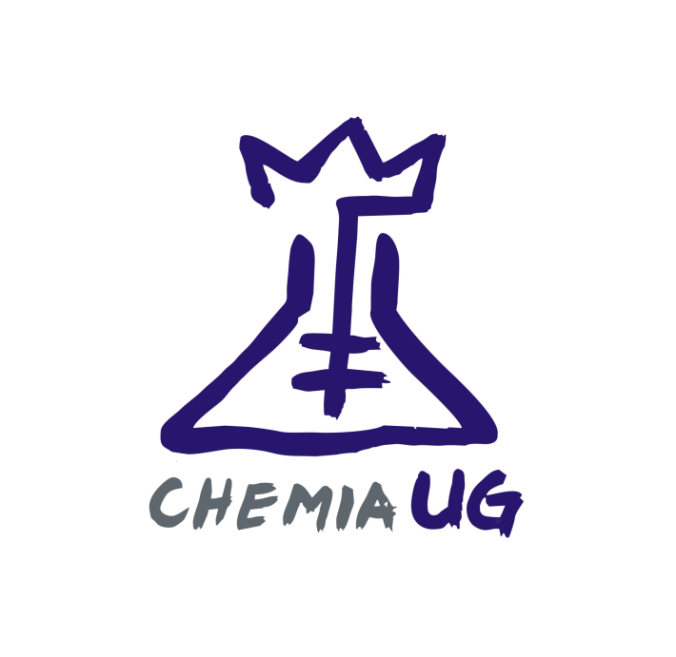 Karta zgłoszenia UCZESTNIKA matury Próbnej*)Data: 5 kwietnia (sobota) 2014 r., godzina 9:00Miejsce: Wydział Chemii Uniwersytetu Gdańskiego (nowa siedziba), ul. Wita Stwosza 63, GdańskNazwisko i imię uczestnika matury:………………………………………………………………………….PESEL:.................................................................................................................................................Nazwa i adres szkoły: ……………………………………………………………………………………...........................................................................................................................................................................................................................................................................................................................Adres e-mail uczestnika matury:.............................................................................................................................................................         ................................................................                                                                                        (podpis uczestnika matury)Gdańsk, dnia .........................................*) Prosimy o czytelne wypełnienie karty zgłoszeniaINFORMACJE DODATKOWE:Wypełnione karty zgłoszenia prosimy wysyłać na adres e-mailowy: ptch@ug.edu.plOstateczny termin nadsyłania zgłoszeń: 31 marca 2014 r.Ilość miejsc ograniczona (decyduje kolejność zgłoszeń).Przyjęcie zgłoszenia i decyzja o dopuszczeniu do matury próbnej zostaną przesłane drogą e-mailową (do 2 kwietnia 2014 r.).